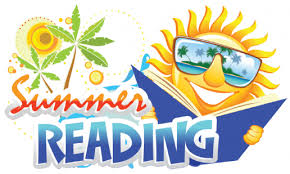 MIDDLE SCHOOL SUMMER READING 2020Read both novels by the first day of school. Be prepared to take a test and complete assignments on these books once we return. Incoming 6thPercy Jackson and the Olympians: the Lightning Thief - Rick Riordan Hatchet - Gary Paulsen Incoming 7thHoot - Carl Hiaasen Fever 1793- Laurie Halse Anderson Incoming 8thSoldier’s Heart- Gary Paulsen Brown Girl Dreaming - Jacqueline WoodsonMiddle School Math Summer Work Please purchase the book for your class. Bring the book with you the first day of class. 
Entering Grade 6 https://www.amazon.com/Math-Basics-Grades-Workbook-Know/dp/093825636XEntering Grade 7 https://www.amazon.com/School-Zone-Operations-Estimating-Percentages/dp/0887431429?ref_=s9_apbd_simh_hd_bw_bpE&pf_rd_r=4HZ3BF6036S9S9FYX9JA&pf_rd_p=ba7ac105-74af-5912-bda3-759789f55b69&pf_rd_s=merchandised-search-11&pf_rd_t=BROWSE&pf_rd_i=3176
Entering Grade 8 https://www.amazon.com/Common-Core-Math-Grade-Workbook/dp/1628456930/ref=sr_1_2_sspa?crid=3Q1EJRU6BHA67&dchild=1&keywords=8th+grade+math+workbooks&qid=1591649919&s=books&sprefix=8th+grade+math+work%2Cstripbooks%2C273&sr=1-2-spons&psc=1&spLa=ZW5jcnlwdGVkUXVhbGlmaWVyPUExUEVYMFIxMjQ0U0dZJmVuY3J5cHRlZElkPUEwOTM3NjA4M1BDTE9KNVU5RDkzVCZlbmNyeXB0ZWRBZElkPUEwNDc5MzE0VTNJUlBJMzIxRzkzJndpZGdldE5hbWU9c3BfYXRmJmFjdGlvbj1jbGlja1JlZGlyZWN0JmRvTm90TG9nQ2xpY2s9dHJ1ZQ==
